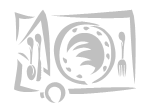 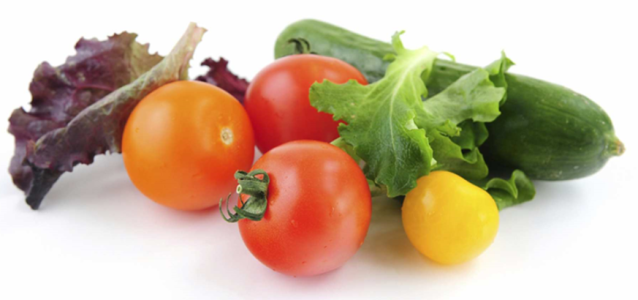 Menüplan Tagesstern Münchenstein – Februar 2024Woche 6Woche 7Woche 8Woche 9Montag () RandensalatGeschwellti mit Käse und Garnituren (Gemüse) und Quarksauce Montag () Gemischter Salat Pangasius Fisch mit Reis Brokkoli Montag ()Kita zu Montag ()Gemischter SalatPasta mit Tomatensauce Rüebli Montag ()Dienstag () Gemischter SalatPasta Bolognese RüebliDienstag () Gemischter SalatPolentapizza mit Truthenaufschnitt BlumenkohlDienstag ()RüeblisalatNudeln an Lachsrahmsauce Butternuss Kürbis Dienstag () Gemüsesuppe Wienerli mit Kartofelecken Kürbis Dienstag ()Mittwoch ()MaissalatReis mit Tofu Lauch Mittwoch ()Randensalat Kartoffelecken mit Tsatzikisauce  Rosenkohl Mittwoch ()Pinat und Gemüsewähe Mittwoch () RandensalatOmeletten Gefüllt mit Ricotta und BulgurBohnen Mittwoch ()Donnerstag ()Gemischter Salat Vegiballs kartoffelstock mit Sauce Rotkohl Donnerstag () SellerisalatFleischkäse mit Bulgur Rüebli Donnerstag () Gemischter SalatFrickadellen Kartoffelgratine WeisskohlDonnerstag () Gemischter SalatPouletplätzli mit ReisLauch gratiniert Donnerstag ()Freitag () Gemischter Salat Pouletgeschnetzeltes an Rahmsauce mit Couscous Erbsli Freitag ()Gemüsecremesuppe Pasta an Pilzrahmsauce Parmesan Freitag ()Grüner SalatBulgur mit Linsengemüse Freitag () RüeblisalatPizza Chinderstern Gemüse Freitag ()